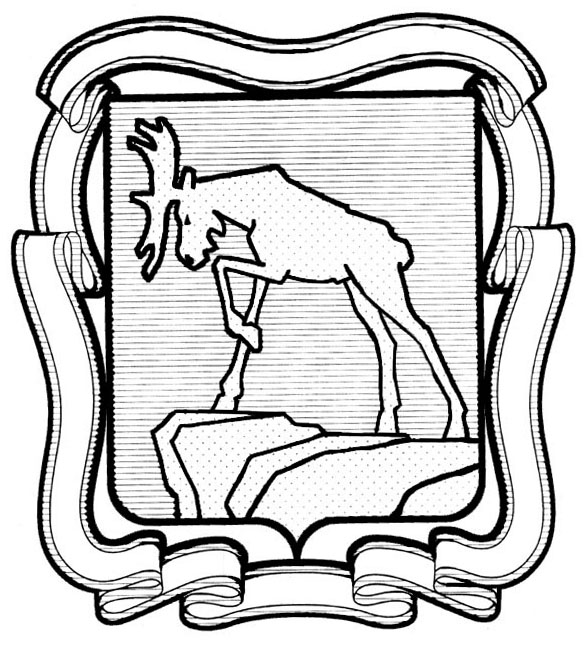 АДМИНИСТРАЦИЯ МИАССКОГО ГОРОДСКОГО ОКРУГАЧЕЛЯБИНСКОЙ ОБЛАСТИПОСТАНОВЛЕНИЕ_17.10.2018г.___________                                                              №__4607___Об утверждении отчета об исполнении бюджета Миасского городского округа за 9месяцев 2018 годаВ соответствии со статьей142 главы 48 Положения "О бюджетном процессе в Миасском городском округе", утвержденного решением Собрания депутатов Миасского городского округа № 9 от 30.10.2015г. и с учетом итогов предоставления отчетности об исполнении бюджета Округа за 9 месяцев 2018 года,ПОСТАНОВЛЯЮ:1. Утвердить отчет об исполнении бюджета Миасского городского округа за 9 месяцев 2018 года в соответствии с бюджетной классификацией Российской Федерации по доходам в сумме 3 119 987,1тыс. рублей, по расходам в сумме 3 009 832,9тыс. рублей с превышением доходовнад расходами (профицитбюджета) в сумме 110 154,2тыс. рублей со следующими показателями:-  по доходам бюджета за 9 месяцев 2018 года согласно приложению 1;- по расходам бюджета по разделам и подразделам классификации расходов бюджетов за 9 месяцев 2018 года согласно приложению 2;- по расходам бюджета по ведомственной структуре расходов бюджета за         9 месяцев 2018 года согласно приложению 3;- по расходам бюджета по целевым статьям (государственным программам, муниципальным программам Миасского городского округа и непрограммным  направлениям деятельности) расходов за 9 месяцев 2018 года согласно приложению 4;- по источникам внутреннего финансирования дефицита бюджета за 9 месяцев 2018 года согласно приложению 5.2. Начальнику отдела организационной и контрольной работы Администрации Миасского городского округа разместить настоящее постановление на официальном сайте  Администрации Миасского городского округа в информационно - коммуникационной сети «Интернет».Глава Миасскогогородского округа				                                          Г.М. ТонкихМолчанова М.А.57-10-15СОГЛАСОВАНОРуководительФинансового управления                                      				Г.В. НечаеваНачальник сводно-бюджетного отдела                                                    М.А. МолчановаНачальник отдела финансовых ресурсов					Е.В. Макарова Рассылка:Собрание депутатов МГОКонтрольно-счетная палата МГО   	Администрация МГО (Управление учета и отчетности)Финансовое управление Администрации МГОУправление социальной защиты населения Администрации МГОМКУ «Управление по физической культуре, спорту, туризму»МКУ МГО «Образование»МКУ «Управление культуры» МГОИсполнители:	Заместитель начальника сводно-бюджетного отдела			И.Ю. Халявина57-47-32						Начальник отдела финансовых ресурсов					Е.В. Макарова57-47-35 Приложение 1к  постановлению Администрации Миасского городского округаот ______________ №_______Приложение 2к постановлению Администрации Миасского городского округа от ________________№_______Расходы  бюджета Миасского городского округа  по разделам и подразделам классификации расходов бюджетов за 9 месяцев 2018 года		  Приложение 3к постановлению Администрации Миасского городского округаот ___________№________Расходы  бюджета Миасского городского округа  по ведомственной структуре расходов  за9 месяцев 2018 годаПриложение 4к постановлению Администрации Миасского городского округаот_____________ №_______Расходы  бюджета Миасского городского округа  по целевым статьям (государственным программам, муниципальным программам Миасского городского округа и непрограммным  направлениям деятельности) расходов за 9 месяцев 2018 годаПриложение  5к постановлению Администрации Миасского городского округаот____________ №________Доходы бюджета Миасского городского округа за 9месяцев 2018 годаДоходы бюджета Миасского городского округа за 9месяцев 2018 годаДоходы бюджета Миасского городского округа за 9месяцев 2018 годаДоходы бюджета Миасского городского округа за 9месяцев 2018 годаНаименование доходовКод бюджетной классификации Российской ФедерацииСумма,тыс. рублейНаименование доходовКод бюджетной классификации Российской ФедерацииСумма,тыс. рублейНаименование доходовКод бюджетной классификации Российской ФедерацииСумма,тыс. рублейНалоговые и неналоговые доходы1  00  00000  00  0000  0001 003 486,0Налоги на прибыль, доходы1  01  00000  00  0000  000566 074,2Налог на доходы физических лиц1  01  02000  01  0000  110566 074,2Налоги на товары (работы, услуги), реализуемые на территории Российской Федерации1  03  00000  00  0000  00016 808,0Акцизы по подакцизным товарам (продукции), производимым на территории Российской Федерации1  03  02000  01  0000  11016 808,0Налоги на совокупный доход1  05  00000  00  0000  000179 567,6Налог, взимаемый в связи с применением  упрощенной системы налогообложения1 05  01000  00  0000   110124 792,3Единый налог на вмененный доход для отдельных видов деятельности1  05  02000  02  0000  11050 472,5Единый сельскохозяйственный налог1  05  03000  01  0000  110412,5Налог, взимаемый в связи  с  применением патентной системы налогообложения                           1  05  04000  02  0000  1103 890,3Налоги на имущество1  06  00000  00  0000  000102 160,5Налог на имущество физических лиц1  06  01000  00  0000  11016 941,2Земельный налог1  06  06000  00  0000  11085 219,3Государственная пошлина1  08  00000  00  0000  00027 205,9Государственная пошлина по делам, рассматриваемым в судах общей юрисдикции, мировыми судьями1  08  03000  01  0000  11012 443,6Государственная пошлина за совершение действий, связанных с приобретением гражданства Российской Федерации или выходом из гражданства Российской Федерации, а также с въездом в Российскую Федерацию или выездом из Российской Федерации1  08  06000  01  0000  110370,3Государственная пошлина за государственную регистрацию, а также за совершение прочих юридически значимых действий1  08  07000  01  0000  11014 391,9Задолженность и перерасчеты по отмененным налогам, сборам и обязательным платежам1  09  00000  00  0000  0000,7Налоги на имущество1  09  04000  00  0000  1100Прочие налоги и сборы (по отмененным местным налогам и сборам)1  09  07000  00  0000  1100,7Доходы от использования имущества, находящегося в государственной и муниципальной собственности1  11  00000  00  0000  00057 813,2Доходы, получаемые в виде арендной либо иной платы за передачу в возмездное пользование государственного и муниципального имущества (за исключением имущества бюджетных и автономных учреждений, а также имущества государственных и муниципальных унитарных предприятий, в том числе казенных)1  11  05000  00  0000  12053 097,2Платежи от государственных и муниципальных унитарных предприятий1  11  07000  00  0000  1201 236,1Прочие доходы от использования имущества и прав, находящихся в государственной и муниципальной собственности (за исключением имущества бюджетных и автономных учреждений, а также имущества государственных и муниципальных унитарных предприятий, в том числе казенных) 1  11  09000  00  0000  1203 480,0Платежи при пользовании природными ресурсами1  12  00000  00  0000  0003 742,0Плата за негативное воздействие на окружающую среду1  12  01000  01  0000  1203 742,0Доходы от оказания платных услуг (работ) и компенсации затрат государства1  13  00000  00  0000  00015 605,2Доходы от оказания платных услуг (работ) 1  13  01000  00  0000  13014 674,0Доходы от компенсации затрат государства1  13  02000  00  0000  130931,2Доходы от продажи материальных и нематериальных активов1  14  00000  00  0000  00022 851,6Доходы от реализации имущества, находящегося в государственной и муниципальной собственности (за исключением имущества бюджетных и автономных учреждений, а также имущества государственных и муниципальных унитарных предприятий, в том числе казенных)1  14  02000  00  0000  00010 480,0 Доходы    от    продажи    земельных    участков, находящихся в государственной и муниципальной собственности (за исключением земельных участков бюджетных и автономных учреждений)1  14  06000  00  0000  43011 881,2Штрафы, санкции, возмещение ущерба1  16  00000  00  0000  0008 036,7Денежные взыскания (штрафы) за нарушение законодательства о налогах и сборах1  16  03000  00  0000  140853,3Денежные взыскания (штрафы) за нарушение законодательства о применении контрольно-кассовой техники при осуществлении наличных денежных расчетов и (или) расчетов с использованием платежных карт1  16  06000  01  0000  1400,5Денежные взыскания (штрафы) за административные правонарушения в области государственного регулирования производства и оборота этилового 1  16  08000  01  0000  140717,0Денежные взыскания (штрафы) за нарушение бюджетного законодательства Российской Федерации1  16  18000  00  0000  14030,0Денежные взыскания (штрафы) и иные суммы, взыскиваемые с лиц, виновных в совершении преступлений, и в возмещение ущерба имуществу1  16  21000  00  0000  140728,7Доходы от возмещения ущерба при возникновении страховых случаев1  16  23000  00  0000  1400Денежные взыскания (штрафы) за нарушение законодательства Российской Федерации о недрах, об особо охраняемых природных территориях, об охране и использовании животного мира, об экологической экспертизе, в области охраны окружающей среды, земельного законодательства, лесного законодательства, водного законодательства1  16  25000  00  0000  140393,4Денежные взыскания (штрафы) за нарушение законодательства в области обеспечения санитарно-эпидемиологического благополучия человека и законодательства в сфере защиты прав потребителей1  16  28000  01  0000  140753,3Денежные взыскания (штрафы) за правонарушения в области дорожного движения1 16  30000  01  0000  140963,5Денежные взыскания, налагаемые в возмещение ущерба, причиненного в результате незаконного или нецелевого использования бюджетных средств1  16  32000  00  0000  14049,8Денежные взыскания (штрафы) за нарушение законодательства Российской Федерации о размещении заказов на поставки товаров, выполнение работ, оказание услуг1  16  33000  00  0000  140165,9Денежные взыскания (штрафы) за нарушение законодательства Российской Федерации об административных правонарушениях, предусмотренные  статьей  20.25  Кодекса Российской Федерации об административных правонарушениях 1  16  43000  01  0000  140351,8Денежные взыскания (штрафы) за нарушения законодательства Российской Федерации о промышленной безопасности1  16 45000 01 0000 140220,0Поступления сумм в возмещение ущерба в связи с нарушением исполнителем (подрядчиком) условий государственных контрактов или иных договоров, финансируемых за счет средств дорожных фондов, либо в связи с уклонением от заключения таких контрактов или иных договоров1  16  46000  02  0000  1402,1Денежные взыскания (штрафы), установленные законами субъектов Российской Федерации за несоблюдение муниципальных правовых актов1  16  51000  02  0000  140124,2Прочие поступления от денежных взысканий (штрафов) и иных сумм в возмещение ущерба1  16  90000  00  0000  1402 683,2Прочие неналоговые доходы1  17  00000  00  0000  0003 620,4Невыясненные поступления1  17  01000  00  0000  18010,7Прочие неналоговые доходы1  17  05000  00  0000  1803 609,7Безвозмездные поступления 2  00  00000  00  0000  0002 116 501,1Безвозмездные поступления от других бюджетов бюджетной системы Российской Федерации2  02 00000  00  0000  0002 140 035,0Дотации бюджетам субъектов Российской Федерации и муниципальных образований2  02  10000  00  0000  151171 368,1Субсидии бюджетам бюджетной системы Российской Федерации (межбюджетные субсидии)2  02  20000  00  0000  151221 357,0Субвенции бюджетам субъектов Российской Федерации и муниципальных образований  2  02  30000  00  0000  1511 747 152,3Иные межбюджетные трансферты2  02  40000  00 0000 151157,5Безвозмездные поступления от негосударственных организаций2  04  00000  00  0000  180294,0Безвозмездные поступления от негосударственных организаций в бюджеты городских округов2  04  04000  04  0000  180294,0Прочие безвозмездные поступления2  07  00000  00  0000  18045,9Прочие безвозмездные поступления в бюджеты городских округов2  07  04000  04  0000  18045,9Доходы бюджетов бюджетной системы Российской Федерации от возврата бюджетами бюджетной системы Российской Федерации и организациями остатков субсидий, субвенций и иных межбюджетных трансфертов, имеющих целевое назначение, прошлых лет2  18  00000  00  0000  0000Доходы бюджетов городских округов от возврата бюджетами бюджетной системы Российской Федерации остатков субсидий, субвенций и иных межбюджетных трансфертов, имеющих целевое назначение, прошлых лет                                 2  18  04000  04  0000  1800Возврат остатков субсидий, субвенций и иных межбюджетных трансфертов, имеющих целевое назначение, прошлых лет 2  19  00000  00  0000  000- 23 873,7Возврат остатков субсидий, субвенций и иных межбюджетных трансфертов, имеющих целевое назначение, прошлых лет из бюджетов городских округов2  19  00000  04  0000  151- 23 873,7Всего3 119 987,1Наименование кодаРаздел ПодразделСумма       тыс. рублейОбщегосударственные вопросы01169405,3Функционирование высшего должностного лица субъекта Российской Федерации и муниципального образования01021666,4Функционирование законодательных (представительных) органов государственной власти и представительных органов муниципальных образований010311721,9Функционирование Правительства Российской Федерации, высших исполнительных органов государственной власти субъектов Российской Федерации, местных администраций010476037,0Судебная система0105121,1Обеспечение деятельности финансовых, налоговых и таможенных органов и органов финансового (финансово-бюджетного) надзора010624064,3Другие общегосударственные вопросы011355794,6Национальная безопасность и правоохранительная деятельность 0316502,8Органы юстиции03044235,7Защита населения и территории от чрезвычайных ситуаций природного и техногенного характера, гражданская оборона030912267,1Национальная экономика 04157240,6Сельское хозяйство и рыболовство0405198,0Транспорт040876125,5Дорожное хозяйство (дорожные фонды)040975692,8Другие вопросы в области национальной экономики04125224,3Жилищно-коммунальное хозяйство 0559328,2Коммунальное хозяйство050210347,7Благоустройство050348444,5Другие вопросы в области жилищно-коммунального хозяйства0505536,0Охрана окружающей среды 063952,9Охрана объектов растительного и животного мира и среды их обитания06033560,7Другие вопросы в области охраны окружающей среды0605392,2Образование 071506460,0Дошкольное образование0701599385,1Общее образование0702739713,9Дополнительное образование детей0703108556,7Молодежная политика070722312,2Другие вопросы в области образования070936392,1Культура, кинематография08113289,1Культура0801103849,5Другие вопросы в области культуры, кинематографии08049439,6Социальная политика10880109,7Пенсионное обеспечение10016535,3Социальное обслуживание населения100253184,6Социальное обеспечение населения1003519998,1Охрана семьи и детства1004256519,2Другие вопросы в области социальной политики100643872,5Физическая культура и спорт11102545,1Физическая культура110189572,0Массовый спорт110210297,9Спорт высших достижений11032665,2Обслуживание государственного и муниципального долга 13999,2Обслуживание государственного внутреннего и муниципального долга1301999,2 ИТОГО3 009 832,9Наименование кодаКод классификации расходов бюджетовКод классификации расходов бюджетовКод классификации расходов бюджетовСумматыс. рублейНаименование кодаВедомствоРазделПодразделСумматыс. рублейСобрание депутатов Миасского городского округа29115 701,4Общегосударственные вопросы2910115 701,4Функционирование законодательных (представительных) органов государственной власти и представительных органов муниципальных образований291010311 721,9Другие общегосударственные вопросы29101133 979,5Контрольно-счетная палата Миасского городского округа2925 629,3Общегосударственные вопросы292015 629,3Обеспечение деятельности финансовых, налоговых и таможенных органов и органов финансового (финансово-бюджетного) надзора29201065 025,7Другие общегосударственные вопросы2920113603,6Администрация Миасского городского округа283424 817,9Общегосударственные вопросы28301124 669,2Функционирование высшего должностного лица субъекта Российской Федерации и муниципального образования28301021 666,4Функционирование Правительства Российской Федерации, высших исполнительных органов государственной власти субъектов Российской Федерации, местных администраций283010476 037,0Судебная система2830105121,1Другие общегосударственные вопросы283011346 844,7Национальная безопасность и правоохранительная деятельность 2830316 502,8Органы юстиции28303044 235,7Защита населения и территории от чрезвычайных ситуаций природного и техногенного характера, гражданская оборона283030912 267,1Национальная экономика28304157 240,6Сельское хозяйство и рыболовство2830405198,0Транспорт283040876 125,5Дорожное хозяйство (дорожные фонды)283040975 692,8Другие вопросы в области национальной экономики28304125 224,3Жилищно-коммунальное хозяйство2830559 328,2Коммунальное хозяйство283050210 347,7Благоустройство283050348 444,5Другие вопросы в области жилищно-коммунального хозяйства2830505536,0Охрана окружающей среды283063 952,9Охрана объектов растительного и животного мира и среды их обитания28306033 560,7Другие вопросы в области охраны окружающей среды2830605392,2Культура, кинематография28308104,3Культура2830801104,3Социальная политика2831062 691,7Охрана семьи и детства283100443 663,7Другие вопросы в области социальной политики283100619 028,0Физическая культура и спорт28311328,2Массовый спорт2831102318,2Другие вопросы в области физической культуры и спорта283110510,0Финансовое управление Администрации Миасского городского округа28424 404,7Общегосударственные вопросы2840123 405,5Обеспечение деятельности финансовых, налоговых и таможенных органов и органов финансового (финансово-бюджетного) надзора284010619 038,6Другие общегосударственные вопросы28401134 366,9Обслуживание государственного и муниципального долга28413999,2Обслуживание государственного внутреннего и муниципального долга2841301999,2Управление социальной защиты населения Администрации Миасского городского округа285764 310,6Образование28507196,9Молодежная политика2850707196,9Социальная политика28510764 113,7Пенсионное обеспечение28510016 535,3Социальное обслуживание населения285100253 184,6Социальное обеспечение населения2851003515 771,2Охрана семьи и детства2851004163 778,1Другие вопросы в области социальной политики285100624 844,5Муниципальное казенное учреждение "Управление по физической культуре и спорту" Миасского городского округа287102 216,8Физическая культура и спорт28711102 216,8Физическая культура287110189 572,0Массовый спорт28711029 979,7Спорт высших достижений28711032 665,1Муниципальное казенное учреждение Миасского городского округа "Образование"2881 499 592,5Образование288071 446 575,0Дошкольное образование2880701599 385,1Общее образование2880702739 813,9Дополнительное образование детей288070349 065,5Молодежная политика288070721 918,4Другие вопросы в области образования288070936 392,1Социальная политика2881053 017,5Социальное обеспечение населения28810033 940,1Охрана семьи и детства288100449 077,4Муниципальное казенное учреждение "Управление культуры"289173 159,7Образование2890759 688,1Дополнительное образование детей289070359 491,2Молодежная политика2890707196,9Культура, кинематография28908113 184,7Культура2890801103 745,2Другие вопросы в области культуры, кинематографии28908049 439,5Социальная политика28910286,9Социальное обеспечение населения2891003286,9ИТОГО3 009 832,9Наименование кодаКЦСРСумма тыс.рублейГосударственная программа Челябинской области "Развитие образования в Челябинской области на 2014–2018 годы"0300000000576 521,2Государственная программа Челябинской области "Поддержка и развитие дошкольного образования в Челябинской области" на 2015–2025 годы0400000000413 746,3Государственная программа Челябинской области "Развитие физической культуры и спорта в Челябинской области" на 2015 - 2019 годы200000000012 644,9Государственная программа Челябинской области "Повышение эффективности реализации молодежной политики в Челябинской области" на 2018-2020 годы2100000000175,0Государственная программа Челябинской области "Развитие социальной защиты населения в Челябинской области" на 2017-2019 годы2800000000749 083,6Государственная программа Челябинской области "Развитие сельского хозяйства в Челябинской области на 2017–2020 годы"3100000000198,0Государственная программа Челябинской области "Реализация на территории Челябинской области государственной политики в сфере государственной регистрации актов гражданского состояния" на 2017-2019 годы42000000004 235,7Муниципальная программа "Экономическое развитие МГО на 2017-2020 годы"47000000001 408,0Муниципальная программа "Улучшение условий и охраны труда в Миасском городском округе на 2017-2020 годы"4800000000227,9Муниципальная программа "Развитие муниципальной службы в Администрации Миасского городского округа на 2018-2020 годы"490000000081,3Муниципальная программа "Обеспечение деятельности Администрации МГО на 2017-2020 годы"500000000095 189,5Муниципальная программа "Благоустройство Миасского городского округа на 2017-2020 годы"510000000047 090,7Муниципальная программа "Организация функционирования объектов коммунальной инфраструктуры Миасского городского округа на 2017-2020 годы"52000000004 003,9Муниципальная программа "Организация ритуальных услуг и содержание мест захоронения на территории Миасского городского округа на 2017-2020 годы"54000000002 130,7Муниципальная программа "Комплексное развитие транспортной и дорожной инфраструктуры Миасского городского округа на 2017-2020 годы"5500000000140 294,9Муниципальная программа "Повышение безопасности дорожного движения на территории Миасского городского округа на 2017-2020 годы"560000000011 523,3Муниципальная программа "Обеспечение безопасности жизнедеятельности населения Миасского городского округа на 2017-2020 годы"570000000012 267,0Муниципальная программа "Обеспечение доступным и комфортным жильем граждан РФ на территории Миасского городского округа на 2014-2020 годы"6000000000446,1Муниципальная программа "Капитальное строительство на территории Миасского городского округа на 2014-2020 годы"61000000003 987,6Муниципальная программа "Охрана окружающей среды на территории МГО на 2017-2020 годы"63000000003 952,4Муниципальная программа "Повышение эффективности использования муниципального имущества в МГО на 2017-2020 годы"640000000010 733,2Муниципальная программа "Формирование и использование муниципального жилищного фонда МГО на 2017-2020 годы"650000000043 663,7Муниципальная программа "Профилактика и противодействие проявлениям экстремизма в МГО на 2017-2020 годы"660000000039,6Муниципальная программа "Противодействие злоупотреблению наркотическими средствами и их незаконному обороту в Миасском городском округе на 2017-2020 годы"680000000058,5Муниципальная программа "Развитие культуры в МГО на 2017-2020 годы"6900000000172 676,0Муниципальная программа "Развитие системы образования в Миасском городском округе на 2017-2020 годы"7900000000505 906,0Муниципальная программа "Развитие физической культуры и спорта в МГО на 2017-2020 годы"800000000089 890,2Муниципальная программа "Социальная защита населения Миасского городского округа на 2017-2020 годы"810000000016 881,5Муниципальная программа "Организация условий для предоставления государственных и муниципальных услуг Миасского городского округа через многофункциональный центр предоставления государственных и муниципальных услуг Миасского городского округа на 2017-2020 годы"820000000019 028,0Муниципальная программа "Осуществление дополнительных мер социальной поддержки населения Миасского городского округа в части проезда в городском и пригородном транспорте общего пользования на 2017-2020 годы"83000000002 292,6Муниципальная программа "Профилактика преступлений и иных правонарушений на территории МГО на 2017-2020 годы"8400000000330,8Муниципальная программа "Управление муниципальными финансами и муниципальным долгом в МГО на 2017-2020 годы"850000000024 404,7Муниципальная программа "Обеспечение деятельности муниципального бюджетного учреждения "Миасский окружной архив" на 2017-2020 годы"87000000003 880,6Муниципальная программа "Предоставление дополнительных мер социальной поддержки в сфере здравоохранения Миасского городского округа на 2017-2020 годы"8800000000300,0Непрограммные направления расходов990000000040 539,5 ИТОГО3 009 832,9Источники внутреннего финансирования дефицита бюджета Миасского городского округа за 9 месяцев 2018 года